 THE POTTER'S HOUSE CHRISTIAN ACADEMY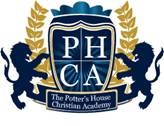 2019-2020Middle School Boys BASKETBALL SCHEDULEHEAD COACH: Arthur HenryDATEOPPONENTHOME/ AWAYTIMEFRI 11/15 – SAT 11/16Mother Morgan Invitational @PHCAHOMETBATUE 11/19G.R. Fields HOME6:00pmFRI 11/22TDHHOME4:00pmMON 11/25Duval Charter WestHOME6:00pmTUE 11/26SomersetHOME6:00pmTHU 12/5 EphesusHOME6:00pmMON 12/9TDH HOME*5:00pmTHU 12/12Duval Charter WestHOME*6:00pmFRI 12/13KIPPAWAY6:00pmTUE 12/17Duval Charter ScholarsHOME6:00pmTHU 12/19 Joshua ChristianHOME6:00pmMON 1/6IMAGINEHOME6:00pmWED 1/8S.O.S Academy HOME5:30pmFRI 1/10Joshua ChristianHOME*4:00pmTUE 1/14Somerset AWAY6:00pmWED 1/15S.O.S AcademyAWAY   6:00pmTHU 1/16G.R. Fields HOME*   6:00pmTUE 1/21Duval Charter ScholarsHOME*5:00pmFRI 1/24KIPP HOME6:00pmTUE 1/28Ephesus AWAY6:00pmMON 2/3 – FRI 2/7Middle School Playoffs         TBDTBA